НАУКОВО-ПРАКТИЧНИЙ     ФОРМУЛЮЄМО СВОЄ МОВЛЕННЯ.       ФРАНЦУЗЬКА МОВА	НАЗВА КАФЕДРИ:	Кафедра романської філології та порівняльно-типологічного мовознавства Керівник наукового гуртка:	Остапенко Анна Леонідівна викладач		Напрями діяльності: 	Особливості французької мови при формулюванні доповіді, етапи підготовки доповіді, її конструювання.розуміння мовних одиниць, структура та послідовність формування тексту, сполучникові конструкції-зв’язкиФорми роботи: 			перегляд відео матеріалів, створення стандартних Перекладів, дослідження, доповідь.Графік роботи: 			щомісяця, відповідно до дати проведення заходуПЛАН ЗАХОДІВ НАУКОВО-ПРАКТИЧНОГО ГУРТКА:- Установче засідання студентського наукового гуртка. Формування наукового світогляду, оволодіння методологією та методами наукового дослідження (березень)- Знайомство з методом артикулювання доповіді .  Сруктура та послідовність формування тексту, сполучникові конструкції-зв’язки (квітень)      - Знайомство з методом артикулювання доповіді Участь студентів у круглому столі.(травень).       - Долучити студентів до публікації результатів досліджень у студентському збірнику НТ САДМВ ФРГФ «MUNDUS PHILOLOGIAE”  (травень)НАУКОВО-ПРАКТИЧНИЙ                                                       ПРАКТИЧНИЙ ГУРТОК                                                                                          ФОРМУЛЮЄМО СВОЄ МОВЛЕННЯ.       ФРАНЦУЗЬКА МОВАРік заснування наукового гуртка: 		2024Керівник наукового гуртка:		          Остапенко Анна Леонідівна викладач кафедриНАЗВА СТРУКТУРНОГО ПІДРОЗДІЛУ: 	Факультет романо-германської філології НАЗВА КАФЕДРИ: 		Кафедра романської філології та порівняльно-типологічного мовознавства ПРОФІЛЬНА НАУКОВА ТЕМА: 		номер бюджетної  теми 0116 U006607 Розвиток викладання європейських мов  в контексті міжкультурної комунікаціїЗАВДАННЯ НАУКОВО-ПРАКТИЧНОГО ГУРТКА:Формування наукового світогляду.Формування навичок розуміння нових незнайомих мовних одиниць, відпрацювання навичок правильної артикуляції доповіді.Опанування методикою визначення мети й завдань роботи, систематизації та аналізу мовних фактів, узагальнення результатів пошуків, формулювання висновків. ПЛАН РОБОТИ НАУКОВОГО ГУРТКА:Заняття 1 Установче засідання студентського наукового гуртка. Формування наукового світогляду, оволодіння методологією та методами наукового дослідження. Орієнтація в системі лінгвістичних понять. Заняття 2  Знайомство з методом артикулювання доповіді. структура та             послідовність формування тексту, сполучникові конструкції-зв’язкиЗаняття 3 Підготовка доповідей до круглого столу.НАУКОВИЙ ДОРОБОК ГУРТКА :Участь студентів у семінарах, круглих столах:Науковий семінар  «Сучасні  тенденції філологічних досліджень»День Європейських мов в КУБГНауково-методологічний семінар «Дні науки на кафедрі романської філології»Круглий стіл “ Ми грінченківці” ( французька і англійська мови) до Дня факультету.Конференція НТ САДМВ ФРГФ «Актуальні проблеми романської та германської філології»Квітневі збори 2024 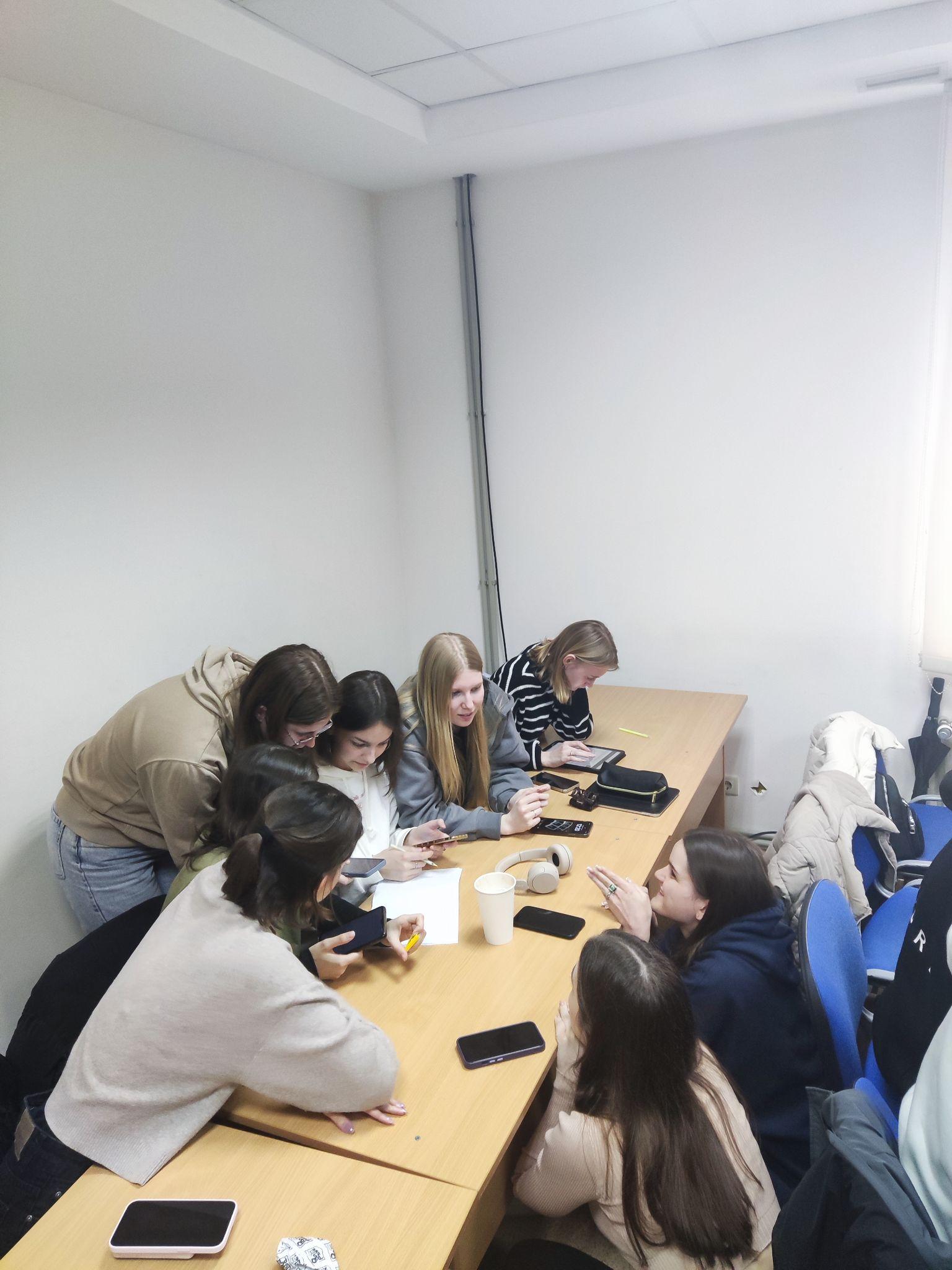 Травень 2024Круглий стіл “ Ми грінченківці” ( французька і англійська мови) до Дня факультету.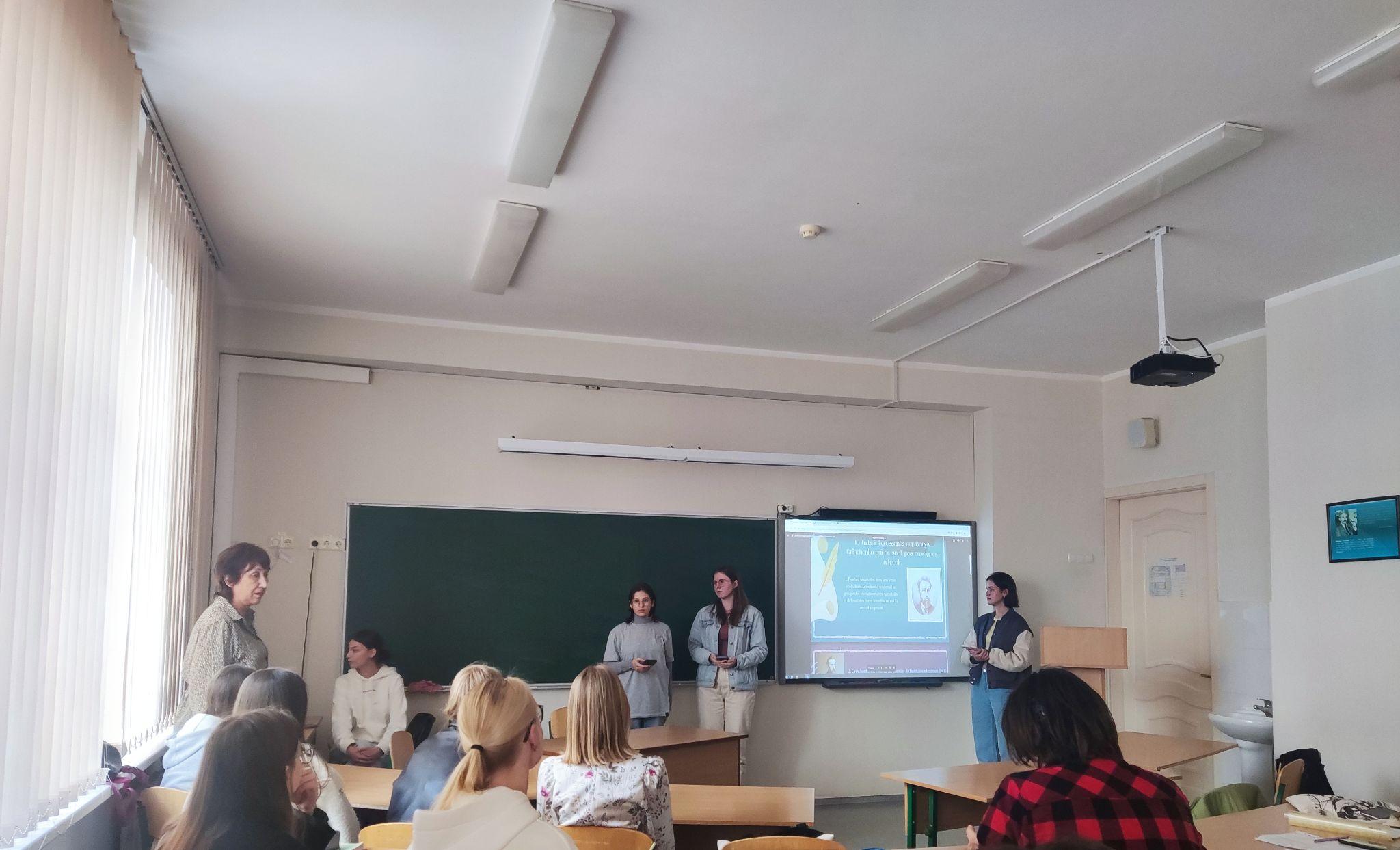 